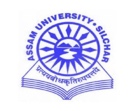 Career Counselling & Placement CellAssam University, SilcharNOTIFICATION                                                                                                                                 Date:10-06-2021The Students’ Internship opportunities have been communicated by the Company Successr HR Pvt Ltd, the details of which is as follows:Company Name: Successr HR Tech Pvt LtdInternship start date: 14th June, 2021Duration: 3 Months (work from home)Students will not be paid any stipends. Students from any background and streams, without work experience as well can apply for the internships.Perks for the candidates* Internship Certificate* Letter of Recommendation* Appreciation CertificateProject 1 - Cold Calling + Digital Marketing InternProject 2 - HR GeneralistProject 3 - Graphic DesignerProject 4 - Content WriterProject 5 - Business DeveloperProject 6 - Android DeveloperProject 7 - UI/UX DesignersInterested students may contact  the Career Counselling and Placement Cell, Assam University for details.Thanks Dr D GhoshCoordinatorCareer Counselling & Placement CellAssam UniversityContacts:Student’s Coordinators:     1) Mr.Tanmoy Acharjee: 8638295877.    2) Ms.Adrita Choudhury: 9862113604